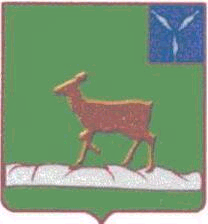 ИВАНТЕЕВСКОЕ РАЙОННОЕ СОБРАНИЕИВАНТЕЕВСКОГО МУНИЦИПАЛЬНОГО РАЙОНАСАРАТОВСКОЙ ОБЛАСТИДвадцать  седьмое заседание 	      	проект РЕШЕНИЕ №                                                                          от 24 мая 2023 годас. ИвантеевкаО внесении изменений и дополненийв Устав Ивантеевского муниципального районаСаратовской областиВ соответствии  с  Федеральными законами  от 6 октября 2003 № 131-ФЗ  «Об общих принципах организации местного самоуправления в Российской Федерации», от 21.07.2005 № 97-ФЗ «О государственной регистрации уставов муниципальных образований», от 14.03.2022 № 60-ФЗ «О внесении изменений в отдельные законодательные акты  Российской Федерации», от 06.02.2023                  № 12-ФЗ «О внесении изменений в Федеральный закон «Об общих принципах организации публичной власти в субъектах Российской Федерации и отдельные законодательные акты Российской Федерации», Законом Саратовской области от 20.12.2022 №169-ЗСО «О внесении изменений в статью 74 Устава (Основного Закона) Саратовской области» и на основании статьи 19 Устава Ивантеевского муниципального района, Ивантеевское районное Собрание РЕШИЛО:  1. Внести в Устав Ивантеевского муниципального района Саратовской области, принятый решением Ивантеевского районного Собрания Ивантеевского муниципального района от 24 декабря 2021 года №38 (с  изменениями от 2 ноября 2022 года №39) следующие изменения и дополнения:1.1. Статья 8. «Голосование по отзыву депутата, главы муниципального района»:1) слова «избирательная комиссия» и «избирательная комиссия муниципального района» по всему тексту заменить словами «избирательная комиссия, организующая подготовку и проведение выборов в органы местного самоуправления, местного референдума» в соответствующих падежах;1.2. Дополнить статьей 23.1. «Отчет главы муниципального района перед населением» следующего содержания:«1. В целях информирования населения в соответствии с федеральным законом глава муниципального района не реже одного раза в полгода отчитывается о деятельности органов местного самоуправления и должностных лиц местного самоуправления   в ходе встреч с населением каждого муниципального образования, входящего в состав муниципального района (далее-население).2. График проведения отчета перед населением и круг вопросов, обсуждаемых на собрании с населением, на очередной календарный год утверждается ежегодно распоряжением администрации муниципального района в срок не позднее 30 декабря.В течение года допускается корректировка графика отчета  главы муниципального района перед населением по предложению муниципальных учреждений, трудовых коллективов, организаций, населения с внесением изменений в соответствующее распоряжение администрации муниципального района. Предложения направляются главе муниципального района не позднее, чем за 20 дней до дня проведения собрания.3. Информация о времени и месте проведения отчета должна  быть доведена до сведения населения не позднее, чем за 14 дней до проведения отчета путем официального опубликования и размещения в сети Интернет на официальном сайте администрации Ивантеевского муниципального района Саратовской области.Отчет главы района перед населением проводится в публичных местах (учреждения культуры, образования, административные здания).В  случае если отведенное помещение не может вместить всех желающих присутствовать на собрании, органы местного самоуправления обязаны обеспечить трансляцию хода собрания.4. По завершении выступления все желающие могут задать вопросы главе муниципального района.5. Общественно значимые вопросы, поднятые в ходе отчета главы муниципального района перед населением, включаются в план работы органов местного самоуправления муниципального района.6. Во время отчета главы муниципального района перед населением ведется протокол.Протокол оформляется в течение 7 дней и утверждается главой муниципального района.В протокол включаются вопросы, заданные главе муниципального района в ходе собрания, сроки исполнения и ответственные лица за решение того или иного вопроса, также прилагается список лиц, принявших участие в собрании.7. Отчет главы муниципального района и ответы на общественно значимые вопросы подлежат официальному опубликованию и размещению в сети Интернет на официальном сайте администрации Ивантеевского муниципального района.»;1.3. Статья 29. «Председатель Ивантеевского районного Собрания»:1) Часть 3 изложить в следующей редакции:«3. Председатель Ивантеевского районного Собрания избирается  на срок 5 лет, осуществляет свою деятельность на непостоянной основе.»;1.4. Статья 31. «Секретарь Ивантеевского районного Собрания»:1) Первое предложение части 2 изложить в следующей редакции:«2. Секретарь Ивантеевского районного Собрания избирается из числа депутатов тайным или открытым голосованием простым большинством голосов от установленной численности  депутатов районного Собрания на срок 5 лет, осуществляет свою деятельность на непостоянной основе.»;1.5. Статью 33. «Избирательная комиссия муниципального района» исключить;1.6. Статья 34. «Статус депутата районного Собрания, выборного должностного лица местного самоуправления»: 1) В подпунктах «а» и «б» пункта 2 части 4 слова «аппарате избирательной комиссии муниципального образования» исключить.2) Часть 10 признать утратившей силу.3) части 11,12 считать частями 10,11.4 Части 10,11,12 во втором случае считать частями 12, 13,14.5) Дополнить частью 13.1 следующего содержания:«13.1. Полномочия депутата Ивантеевского районного Собрания Ивантеевского муниципального района прекращаются досрочно решением Ивантеевского районного Собрания Ивантеевского муниципального района в случае отсутствия депутата без уважительных причин на всех заседаниях Ивантеевского районного Собрания Ивантеевского муниципального района в течение шести месяцев подряд».1.7. Дополнить статьей 69. «Переходные положения» в следующей редакции:1) Часть 3 статьи 29, первое предложение части 2  статьи 31 настоящего Устава вступают в силу после прекращения полномочий председателя Ивантеевского районного Собрания и секретаря Ивантеевского районного Собрания.1.8. Статью 69 «Вступление в силу настоящего Устава» считать статьей 70.2. Направить настоящее решение на государственную регистрацию в Управление Министерства юстиции Российской Федерации по Саратовской области.3. Настоящее решение вступает в силу с момента официального опубликования после его государственной регистрации, за исключением подпункта 1) пункта 1.3. и подпункта 1) пункта 1.4. части 1, которые вступают в силу после прекращения полномочий председателя Ивантеевского районного Собрания и секретаря Ивантеевского районного Собрания.Председатель Ивантеевскогорайонного Собрания  	                                                            А.М. НелинГлава Ивантеевского муниципального района Саратовской области                                                             	В.В. Басов  